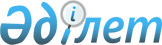 О внесении изменений в решение Аральского районного маслихата Кызылординской области от 26 декабря 2023 года №158 "О бюджете сельского округа Сазды на 2024-2026 годы"Решение Аральского районного маслихата Кызылординской области от 11 апреля 2024 года № 202
      Аральский районный маслихат Кызылординской области РЕШИЛ:
      1. Внести в решение Аральского районного маслихата Кызылординской области от 26 декабря 2023 года № 158 "О бюджете сельского округа Сазды на 2024-2026 годы" следующие изменения:
      пункт 1 изложить в новой редакции:
      "1. Утвердить бюджет сельского округа Сазды на 2024-2026 годы согласно приложениям 1, 2 и 3, в том числе на 2024 год в следующих объемах:
      1)доходы – 55 671 тысяч тенге;
      налоговые поступления – 1 676 тысяч тенге;
      неналоговые поступление - 0;
      поступление от продажи основного капитала -11 тысяч тенге;
      поступления трансфертов – 53 984 тысяч тенге;
      2) затраты – 56 064,9 тысяч тенге;
      3) чистое бюджетное кредитование – 0;
      бюджетные кредиты – 0;
      погашение бюджетных кредитов – 0;
      4) сальдо по операциям с финансовыми активами – 0;
      приобретение финансовых активов – 0;
      поступления от продажи финансовых активов государства - 0;
      5) дефицит (профицит)бюджета – - 393,9 тысяч тенге;
      6) финансирование дефицита (использование профицита) – 393,9 тысяч тенге;
      поступление займов – 0;
      погашение займов – 0;
      используемые остатки бюджетных средств – 393,9 тысяч тенге.".
      Приложение 1 к указанному решению изложить в новый редакции согласно приложению к настоящему решению.
      2. Настоящее решение вводится в действие с 1 января 2024 года и подлежит официальному опубликованию. Бюджет сельского округа Сазды на 2024 год
					© 2012. РГП на ПХВ «Институт законодательства и правовой информации Республики Казахстан» Министерства юстиции Республики Казахстан
				
      Председатель Аральского районного маслихата 

Б. Турахметов
Приложение к решению
Аральского районного
маслихата
№ 202 от "11" апреля 2024 годаПриложение 1 к решению
Аральского районного 
маслихата
от "26" декабря 2023 года №158
Категория 
Категория 
Категория 
Категория 
Сумма на 
2024 год
тысяч тенге
Класс
Класс
Класс
Сумма на 
2024 год
тысяч тенге
Подкласс
Подкласс
Сумма на 
2024 год
тысяч тенге
Наименование
Сумма на 
2024 год
тысяч тенге
1
2
3
4
5
1. Доходы
55 671
1
Налоговые поступления
1676
01
Подоходный налог
108
2
Подоходный налог
108
04
Hалоги на собственность
1553
1
Hалоги на имущество
23
3
Земельный налог
6
4
Налог на транспортные средства
1394
5
Единый земельный налог
130
05
Внутренние налоги на товары, работы и услуги
15
4
Сборы за ведение предпринимательской и профессиональной деятельности
15
3
Поступления от продажи основного капитала
11
03
Продажа земли и нематериальных активов
11
1
Продажа земли
11
4
Поступления трансфертов
53 984
02
Трансферты из вышестоящих органов государственного управления
53 984
3
Трансферты из бюджета района (города областного значения) 
53 984
Функциональная группа
Функциональная группа
Функциональная группа
Функциональная группа
Сумма на 
2024 год
Администратор бюджетных программ
Администратор бюджетных программ
Администратор бюджетных программ
Сумма на 
2024 год
Программа
Программа
Сумма на 
2024 год
Наименование
Сумма на 
2024 год
2. Расходы
56 064,9
01
Государственные услуги общего характера
34 441,9
124
Аппарат акима города районного значения, села, поселка, сельского округа
34 441,9
001
Услуги по обеспечению деятельности акима города районного значения, села, поселка, сельского округа
34 441,9
05
Здравоохранение
92
124
Аппарат акима района в городе, города районного значения, поселка, села, сельского округа
92
002
Организация в экстренных случаях доставки тяжелобольных людей до ближайшей организации здравоохранения, оказывающей врачебную помощь
92
07
Жилищно-коммунальное хозяйство
497
124
Аппарат акима города районного значения, села, поселка, сельского округа
497
008
Освещение улиц населенных пунктов
224
009
Обеспечение санитарии населенных пунктов
273
08
Культура, спорт, туризм и информационное пространство
21 034
124
Аппарат акима города районного значения, села, поселка, сельского округа
21 034
006
Поддержка культурно-досуговой работы на местном уровне
21 034
3.Чистое бюджетное кредитование
0
Бюджетные кредиты
0
5
Погашение бюджетных кредитов
0
4. Сальдо по операциям с финансовыми активами
0
Приобретение финансовых активов
0
5. Дефицит (профицит) бюджета
-393,9
6. Финансирование дефицита (использование профицита) бюджета
393,9
8
Используемые остатки бюджетных средств
393,9
Свободные остатки бюджетных средств
393,9
1
Свободные остатки бюджетных средств
393,9
01
Свободные остатки бюджетных средств
393,9
2
Остатки бюджетных средств на конец отчетного периода
0
01
Остатки бюджетных средств на конец отчетного периода
0